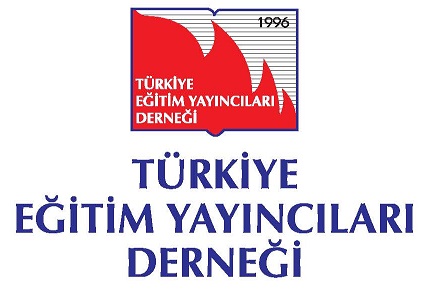 Sayın Üyemiz,Sivil Toplumla İlişkiler Genel Müdürlüğü, tüm derneklerin üye kayıtlarını DERBİS üzerinde güncellemelerini zorunlu tutmaktadır. Bu nedenle, Mart 2020’de yapılacak Olağan Genel Kurulumuz öncesinde kayıtlarımızın güncelleme işlemini tamamlamamız gerekmektedir. Bu bağlamda hazırladığımız ve ekte gönderdiğimiz “Üye Bilgi formu”nun eksiksiz doldurularak en geç 25 Ocak 2020 tarihine kadar derneğimizin e-posta adresine (bilgi@teyd.org.tr) gönderilmesi konusunda bilginizi ve gereğini önemle rica ederiz.Saygılarımızla. 16 Ocak 2020Özgür KARACATEYD YK BaşkanıTÜRKİYE EĞİTİM YAYINCILARI DERNEĞİ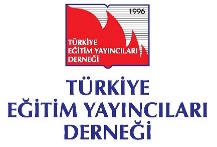 ÜYE BİLGİLERİ FORMU – OCAK 2020LÜTFEN OKUYUNUZ: Yukarıdaki bilgiler, TEYD’nin üye kayıt defteri ve DERBİS kayıtları içindir. Üyelerin dernekle ve sektörle ilgili bilgilendirilmeleri için kullanılacaktır. Yasa gereği bilgi paylaşımı yapılacak resmi kurum ve kuruluşlar haricinde üçüncü kişilerle paylaşılmayacaktır. Bu sayfadaki bilgileri veren üye, bu durumu peşinen kabul etmiştir.FİRMANINFİRMANINTAM İSMİVERGİ D. / NO.AÇIK ADRESİTELEFON NO.WEB ADRESİE-POSTA ADRESİFİRMA YETKİLİSİNİN / TEMSİLCİSİNİNFİRMA YETKİLİSİNİN / TEMSİLCİSİNİNİSMİ SOYİSMİTC KİMLİK NO.DOĞUM YILICİNSİYETİMESLEĞİÖĞRENİM DURUMUTELEFON NO.WEB ADRESİE-POSTA ADRESİİKAMETGAH ADRESİ